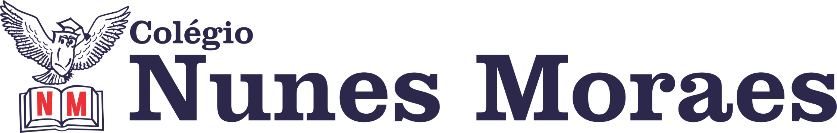 TODO MUNDO PODE APRENDER A SER  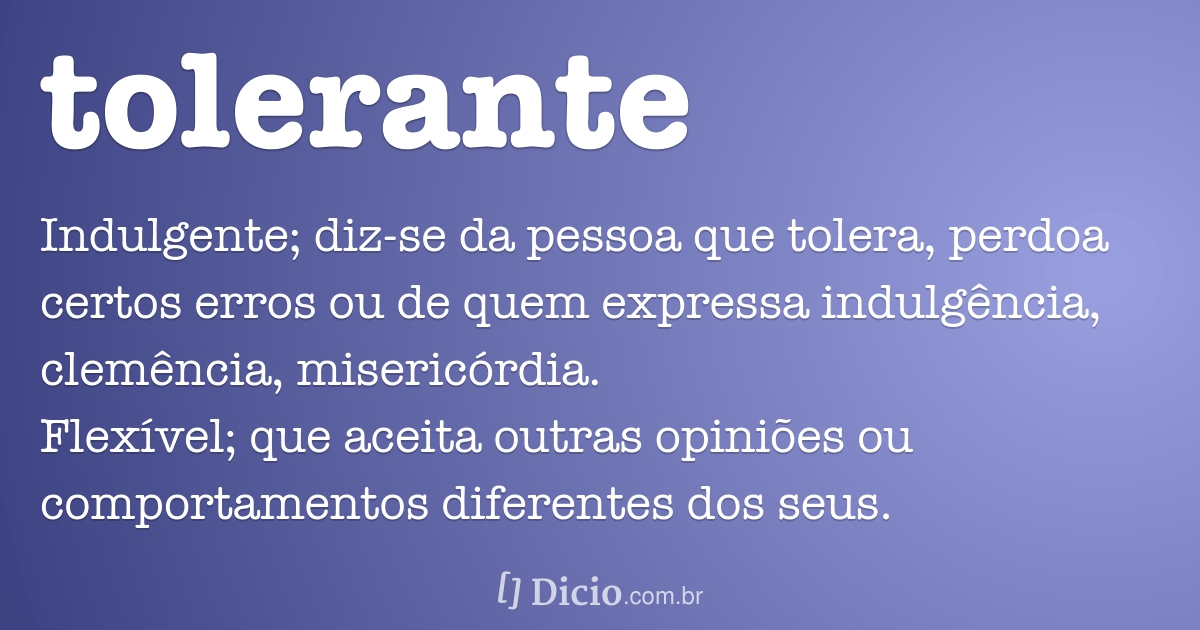                UMA BOA SEMANA DE AULAS PARA TODOS ! ►1ª AULA: 13h -13:55’    -INGLÊS   – PROFESSORA MONNALYSA FONTINELE                 ATIVIDADES DE REVISÃO DOS CAPÍTULOS 8, 9 e 10.Passo 1 – Responder a atividade no portal SAS sobre os capítulos 8, 9 e 10 na parte de atividades – atividades da escola. * A professora estará disponível no google meet durante a resolução da atividade no portal para tirar dúvidas. ►2ª AULA: 13:55’-14:50’   - BIOLOGIA 1  - PROFESSOR GONZAGA MARTINS  CAPÍTULO 9 – MAPAS DE LIGAÇÃO GÊNICA Passo 1 - Realize a leitura da teoria proposta ao longo do capítulo (páginas 15 a 23).Aproveite e mande logo a tarefa de casa da aula anterior, nesse momento.Passo 2 – Explicação do capítulo neste link: https://meet.google.com/O código será fornecido na hora da aula.Caso não consiga acessar, comunique-se com a coordenação e assista à videoaula no link abaixo: Do tempo 2:35 até o tempo de 29:30https://youtu.be/X8CnzgB1swEPasso 3 – Tarefa de Classe: Faça os exercícios 1 a 5 da seção Atividades de Sala (páginas 23 e 24)Envie foto da atividade realizada para LUIS COORDENADOR. Escreva a matéria, seu nome e seu número em cada página.►3ª AULA: 14:50’-15:45’  -   FILO / SOCIO    - PROFESSOR VICTOR QUINTELA FILOSOFIA  - CAPÍTULO 12: O GOSTO E A EDUCAÇÃO PARA O BELO1º PASSO:Envie nos 10 PRIMEIROS MINUTOS DA AULA para o Whatsapp do professor a atividade de casa da aula anterior (08/06): exercício da apostila, pág. 672º PASSO:Faça uma breve leitura das págs. 69 a 71.Enquanto isso, acesse o Google Meet pelo link que será enviado na hora da aula.  3º PASSO: Participe da aula online.   Trabalharemos a parte teórica do cap. 12 e resolveremos o exercício das págs. 72 (questões 1 a 3).Se não conseguir acessar, assista à videoaula no link abaixo: https://www.youtube.com/watch?v=wWRuU3l9V4EEnvie foto da atividade realizada para LUIS COORDENADOR. Escreva a matéria, seu nome e seu número em cada página.Atividade de Casa: Faça o restante do exercício da apostila, pág. 72.Material de apoio/complementarhttps://www.youtube.com/watch?v=wWRuU3l9V4E►INTERVALO: 15:45’-16:10’   ►4ª AULA:   16:10’-17:05’ – BIOLOGIA 1  - PROFESSOR GONZAGA MARTINS  CAPÍTULO 9 – MAPAS DE LIGAÇÃO GÊNICA Passo 1 - Conclusão do capítulo neste link: https://meet.google.com/O código será fornecido na hora da aula.Caso não consiga acessar, realize o passo 2. Passo 2 – Resolução de exercícios Envie foto da atividade realizada para LUIS COORDENADOR. Escreva a matéria, seu nome e seu número em cada página.1- A frequência de recombinação entre os locos A e  B é de 10%. Em que percentual serão esperados descendentes de genótipo AB // ab, a partir de progenitores com os genótipos AB//ab x ab//ab//ab. 2- Que tipos de gametas e em que proporções produzirá um organismo com genótipo Cd/cD, sabendo-se que a frequência de permutação é de 36%? 3- Considerando os genes X, Y e Z de um cromossomo, sabe-se que há 15% de recombinação entre os genes X e Y, entre Y e Z há 30% e entre os genes Z e X ocorre 45%. Faça um mapa genético com esses dados. 4- Em um caso de "linkage", dois genes A e B, autossômicos, distam entre si 10 UR. Considere o seguinte cruzamento: Ab/aB x ab/ab. Qual é a frequência esperada de descendentes com o genótipo AB/ab? Tarefa de casa: Resolva os exercícios 1 a 6 da seção Atividades Propostas (páginas 24 e 25)►5ª AULA:  17:05’- 18:00’ – ÁLGEBRA   -  PROFESSOR BETOWER MORAIS CAPÍTULO 11 -   SISTEMA LINEAR DE 3 EQUAÇÕES – TEOREMA  DE CRAMER Passo 1 – Assista à videoaula pelo link: https://www.youtube.com/watch?v=gBtLhXIJc5YPasso 2 – Faça um aprofundamento do assunto, lendo sua apostila, páginas 7 e 8.Passo 3 – Acesse o link do Google Meet e acompanhe, com seu professor, a resolução das questões 02 e 03.b das atividades de sala página 10 de sua apostila.Passo 4 - Resolva, como atividade de sala, a questão 02 (itens a e b) , das atividades propostas, da página 11. Coloque as resoluções (com os cálculos) em seu caderno (ou folha avulsa) Envie foto da atividade realizada para LUIS COORDENADOR. Escreva a matéria, seu nome e seu número em cada página. Sua tarde de aulas termina aqui. Obrigado por seu empenho.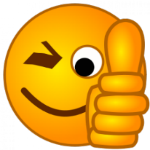 